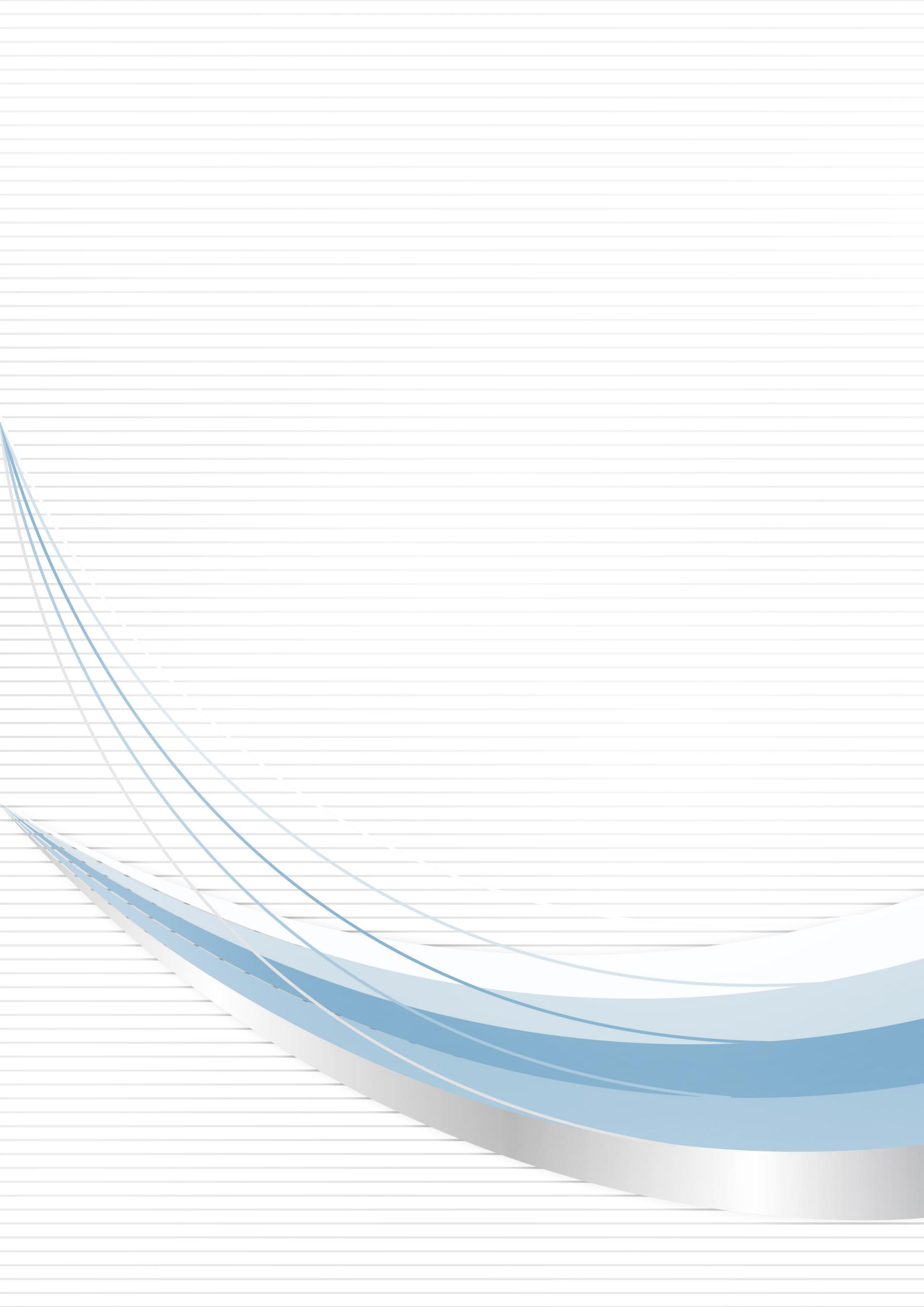 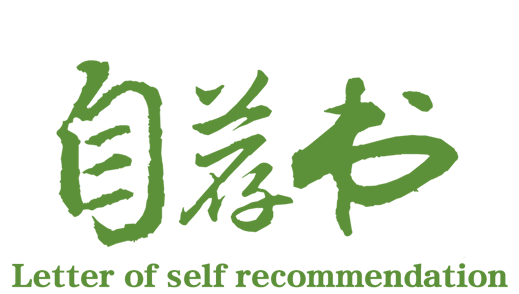 @@#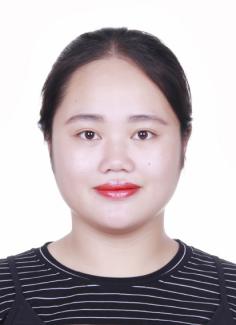 .部分获奖情况：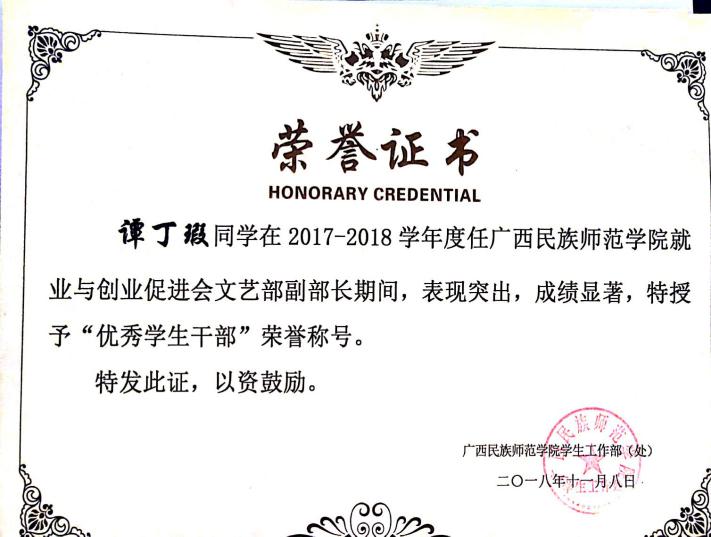 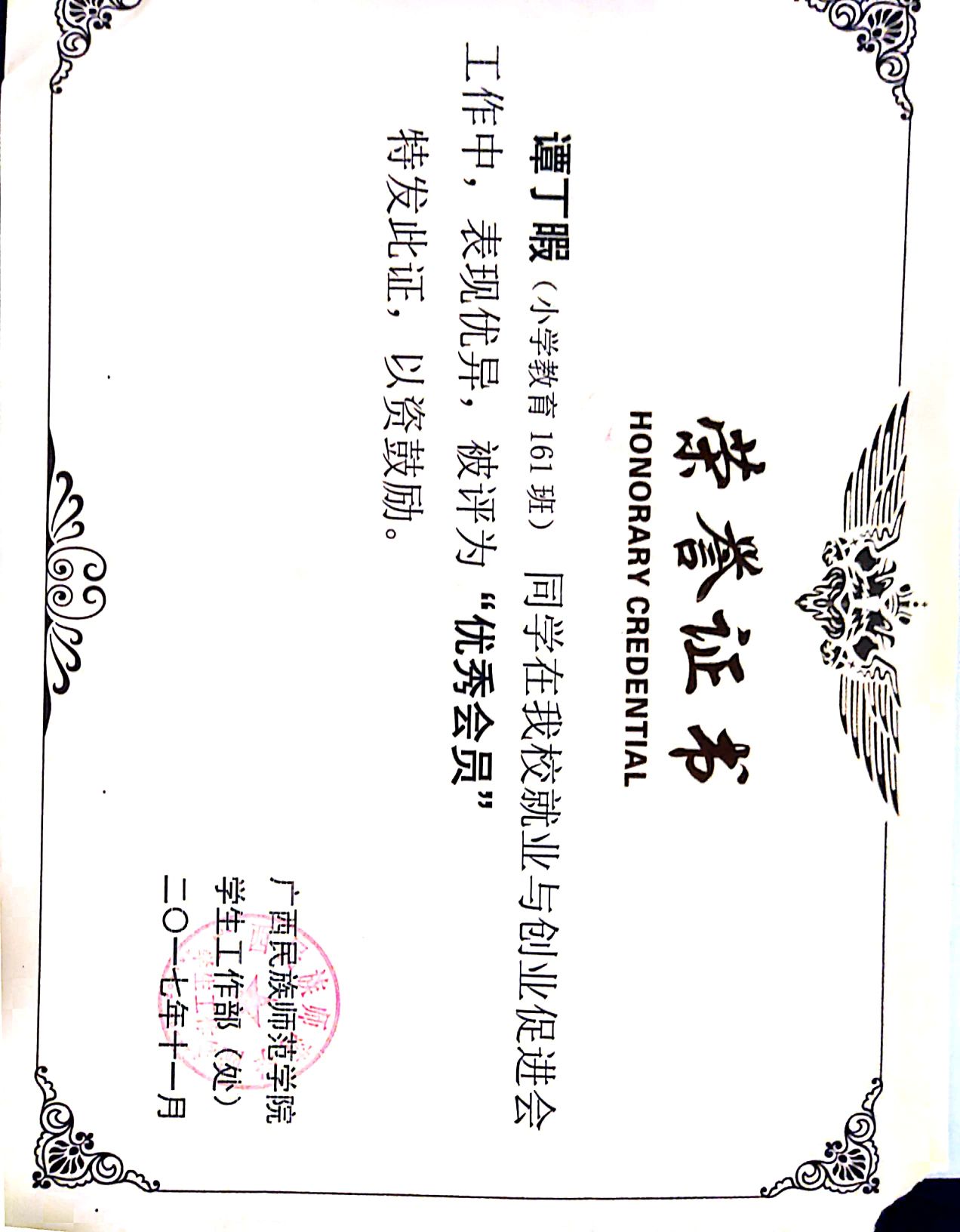 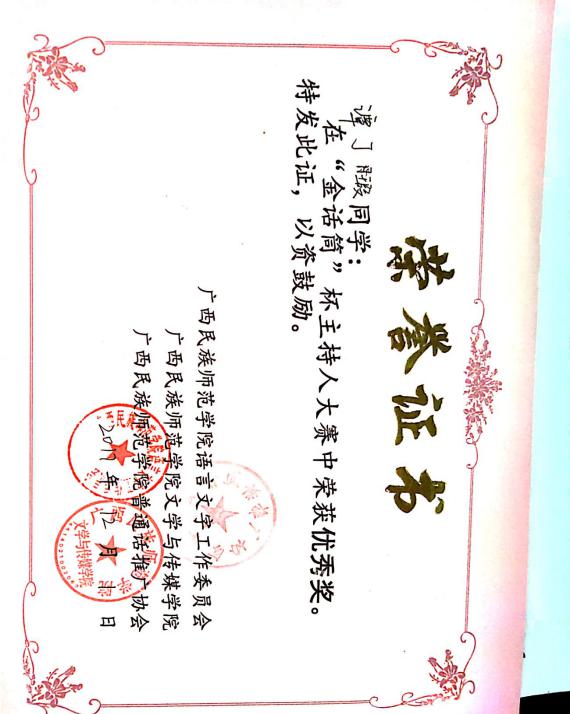 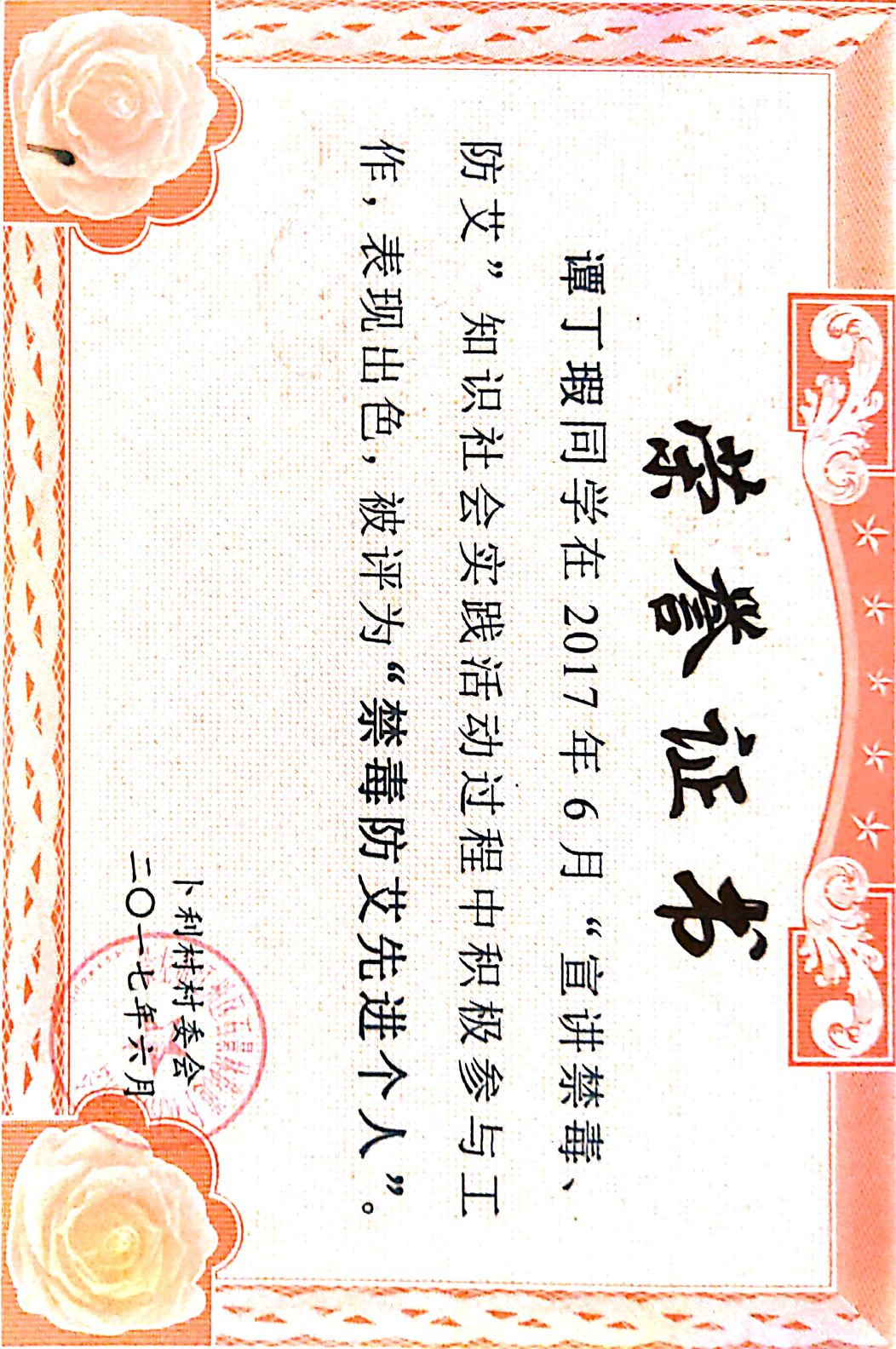 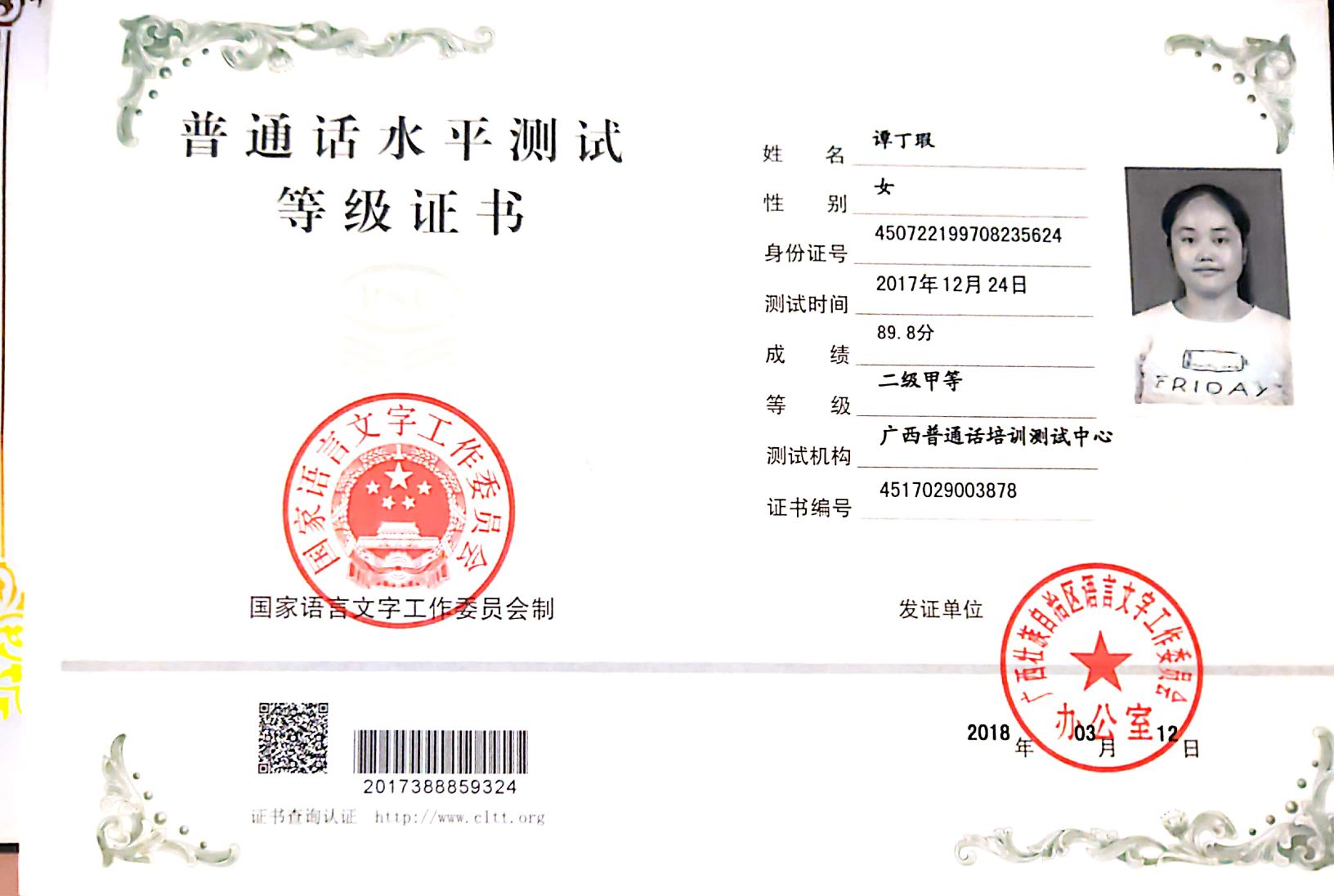 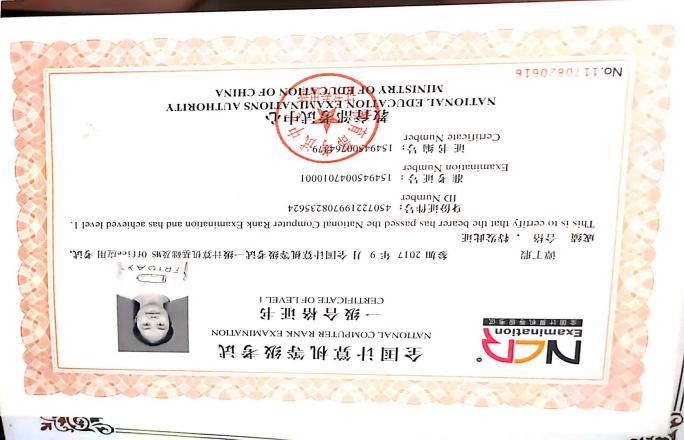 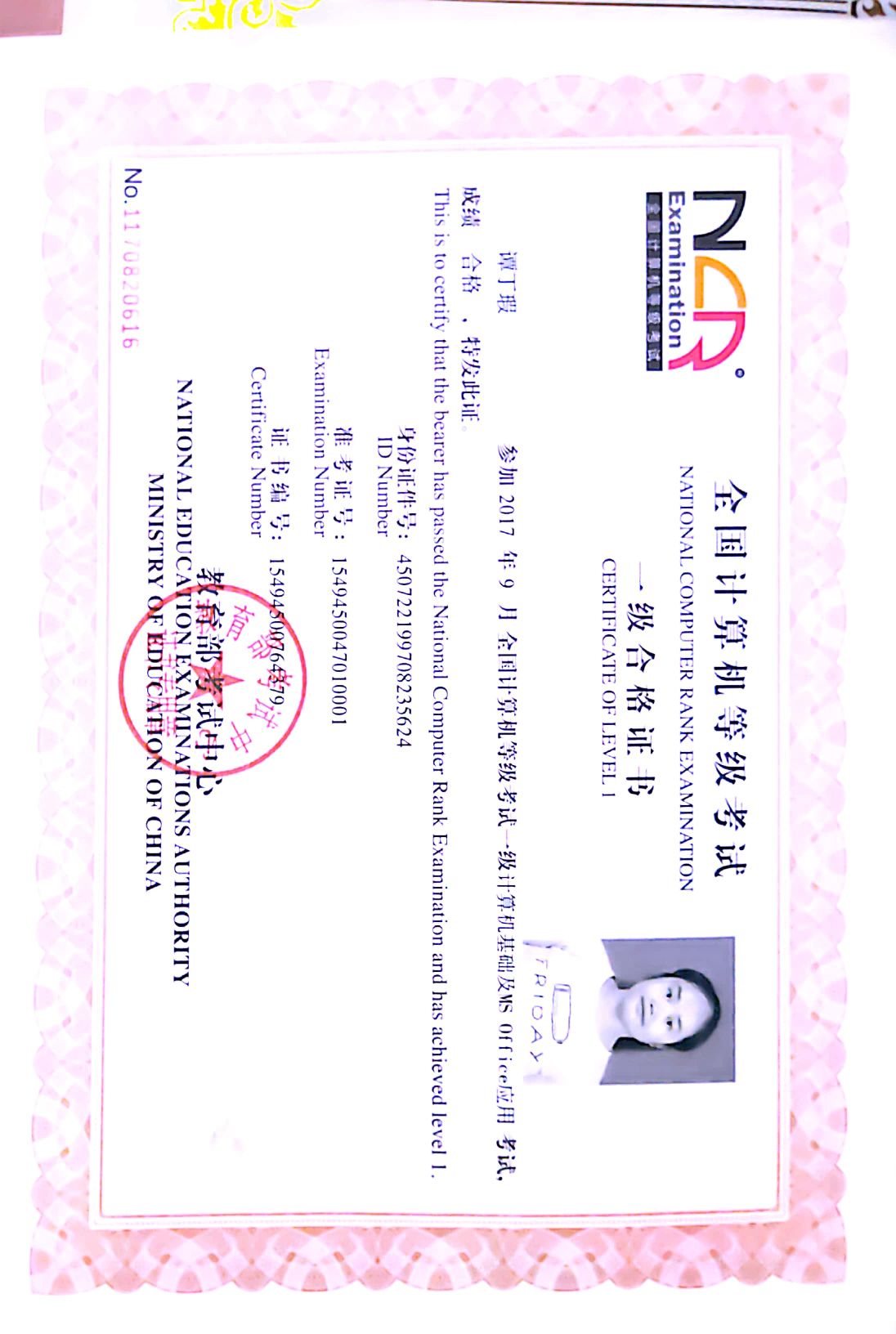 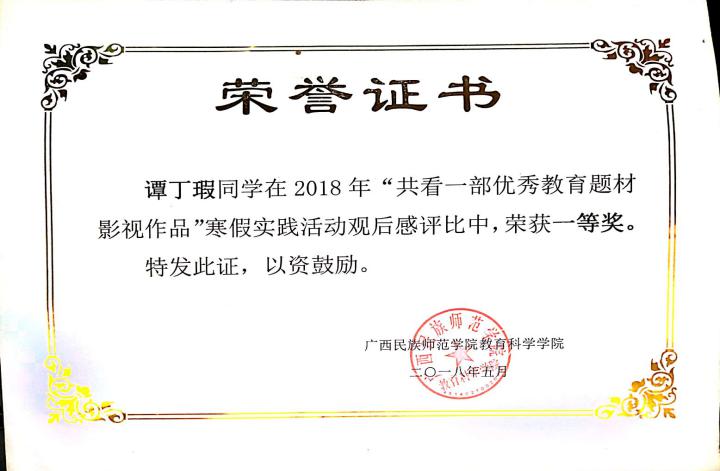 在校成绩：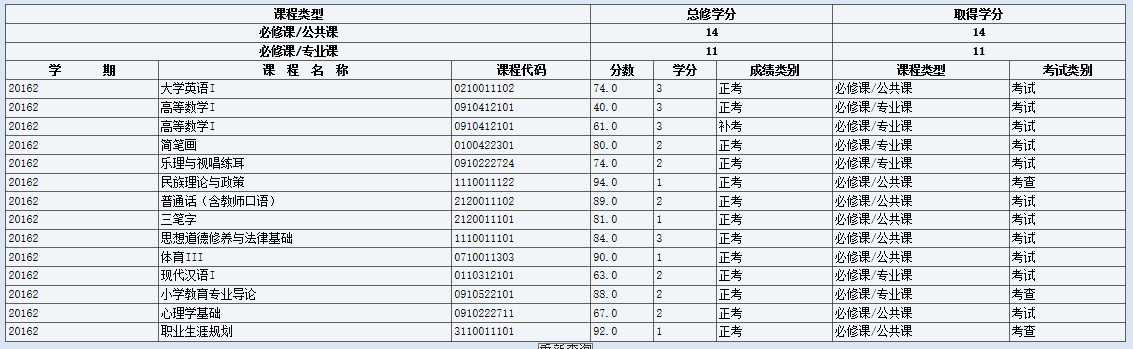 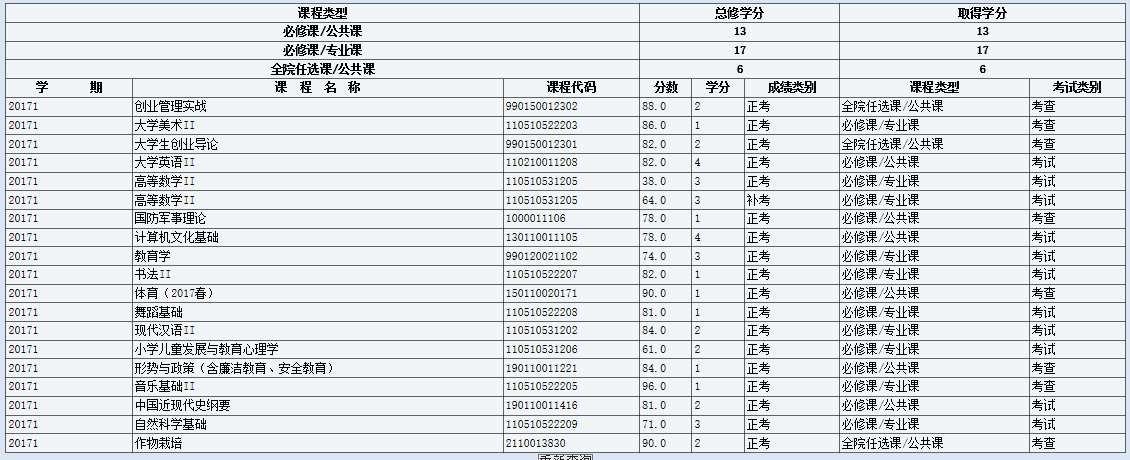 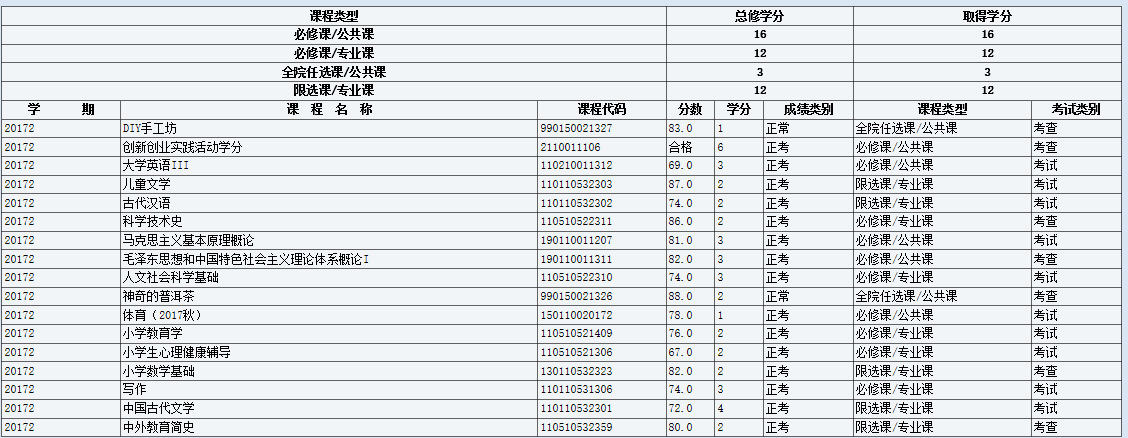 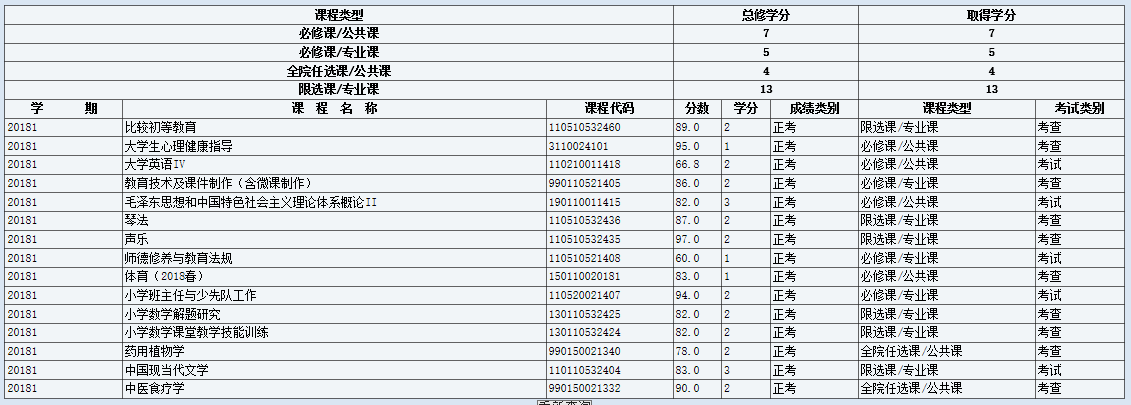 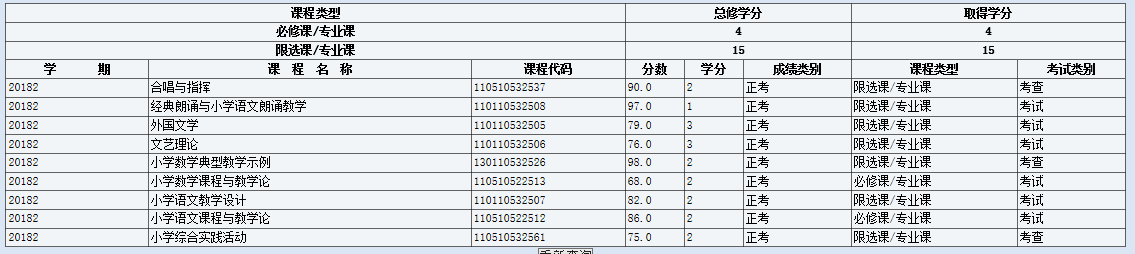 